Novi človek  CP - 20Pravi človek, edinstveno bitje. CP - 61

Prepis in prevod dveh konferenc Bernard de Montréal. 


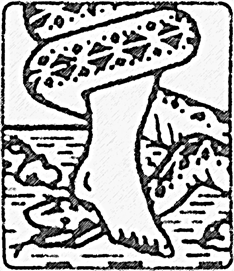 Potek naših civilizacij je vse bolj osredotočen na zlorabe in manipulacije elit, le malo ljudi pa se zanima za morebitne vplive okultnih svetov na psihologijo človeka. Prav v tej smeri je Bernard iz Montreala utemeljil svoje raziskovanje in delo; več kot 1.000 zvočnih posnetkov in knjig v francoščini.Društvo Diffusion BdM Intl si prizadeva za razširjanje njegovega dela v številnih jezikih, čeprav imamo omejena sredstva. Za prevajanje uporabljamo umetno inteligenco in kakovost se je močno izboljšala, čeprav nekateri elementi puščajo nekaj želenega. Če želite prispevati k temu delu, vam bomo zelo hvaležni za pomoč pri reviziji teh prevodov v vaš jezik. Kontaktirajte nas na tem naslovu.contact@diffusion-bdm-intl.comdiffusion-bdm-intl.com/Pozdravi vas celotna ekipa podjetja Diffusion BdM Intl.Pierre Riopel 				10. april 2023  Bernard de MontréalNOVI ČLOVEK CP-20Da bi novi Človek lahko izkoristil novo inteligenco, ki mu omogoča videti stvari takšne, kot so, se mora osvoboditi kartezijanskega mišljenja, da bi lahko črpal iz neskončnega rezervoarja univerzalne misli, iz katerega je mogoče na preprost in natančen način razumeti možne odnose, ki morajo obstajati med človekom, duhom človeka in duhom inteligence ter inteligencami, ki usmerjajo razvoj v vseh sistemih. Zemeljski človek zaradi svojega porekla, zaradi svoje močne čustvene povezanosti nikoli ni mogel deliti skrivnosti višjih inteligenc.  Ker so te skrivnosti urejali zakoni, ki so morali Človeka ohranjati v določeni nevednosti, vse do dneva, ko se je lahko osvobodil svoje čustvenosti, subjektivnosti svojega mišljenja, in je lahko popolnoma ohranil kakovost vibracije, ki deluje v miselni obliki, ki je brez čustvenosti in ni podvržena psihološki odobritvi človeškega mišljenja.Ta dan je napočil in Človek prihodnosti si bo lahko z veliko lahkoto zamislil in zelo spretno razlagal temeljna načela psihične organizacije svojega Človeštva, pa tudi temeljna načela, ki določajo razvoj višjih zunajzemeljskih civilizacij. Eden od stebrov skrivnega nauka o prihodnosti temelji na zelo širokem pojmovanju psihološke resničnosti Človeka. In to pojmovanje, ki nima meja, razen kolikor Človek s svojo inteligenco noče sprejeti možnosti tako obsežne organizacije, tako velike moči ustvarjalne organizacije, bo razbremenilo le tiste ume, ki so najbolj nagnjeni k sprejemanju tistega, česar ni več mogoče prikriti. Tako lahko danes na tem planetu zatrdimo, da je sama narava inteligence v enakem sorazmerju s količino svetlobe, ki obstaja v kozmosu. To pomeni, da vsa svetloba v kozmosu, zbrana in različno manifestirana na ravneh kozmosa, predstavlja tisto, kar imenujemo "inteligenca vesolja". Ta inteligenca ima le en namen, ohranjati harmonijo med vsemi ravnmi, med vsemi planeti in med vsemi kraljestvi teh planetov. Univerzalna inteligenca je močno osredotočena na načelo harmonizacije, ki se mora uresničiti v VSEH, ki sestavljajo ustvarjeno vesolje.Človek kot evolucijsko bitje mora nekega dne razumeti zakon inteligence, da bi na svojem planetu ohranil ustvarjene oblike življenja in oblike življenja, ki se morajo razvijati v smeri usode, ki je znana številnim bitjem, a večini neznana. Človekova nezavednost in njegova ustvarjalnost, ki izhaja iz te nezavednosti, torej ni del pozitivne inteligence, temveč del negativne inteligence vesolja. Razumevanje tega je pomembno, saj razvitemu egu, občutljivemu bitju, bitju, ki je sposobno zaznavati vibracije duše, omogoča, da se loči od energije, ki jo ustvarja subjektivno človeško mišljenje, in se vibracijsko poveže z drugo energijo, energijo, ki ni pogojena s tradicijo, zgodovino, mnenjem, vplivom, temveč je prenesena iz najvišjih sfer evolucije na Človeka, ki predstavljajo nižje sfere te evolucije, a kljub temu zelo pomembne sfere za to evolucijo.Dokler je človeški ego nasičen z iluzijami svoje inteligence, ne more zaznati tančice, ki ga ločuje od univerzalne inteligence. Nemogoče je, da bi dojel obstoj te tančice in s tem prodrl v popoln, uravnotežen, harmonizirajoč sijaj univerzalne inteligence. Človek prihodnosti, človek, ki bo služil kot temelj za postavitev nove človeške zaloge, bo prvi, ki bo spoznal, da inteligenca ni človek sama po sebi, ampak da je človek kanal, ki mora sprejeti univerzalno energijo načela, ki določa smer vse ustvarjalne dejavnosti v vesolju. In prav s te točke v razvoju človeštva bo mogoče, da človek enkrat za vselej postane neodvisen od vseh oblik osebnega mišljenja, da bo lahko sprejemal, usmerjal in poučeval v načinu ustvarjalnosti, osvobojenem vseh subjektivnih, nepopolnih oblik, povezanih s slepo osebnostjo človeških čutov. Človekova čutila so po svoji naravi neprepustna za resničnost, zato je njegova inteligenca po svoji naravi omejena s čutili. Dokler človekova osebnost ne spremeni same narave, iz katere vidi stvari, in dokler se njegov ego ne dvigne na višjo vibracijsko frekvenco od tiste, ki jo narekuje osebnost, mu je nemogoče neposredno sodelovati z inteligencami, ki na drugih ravneh opravljajo funkcije večje širine, popolnosti in visoke popolnosti. Vendar pa bo človek v bližnji prihodnosti končno lahko dosegel tiste inteligence, ki delujejo na ravneh, višjih od njega, vendar še vedno na ravneh, ki so mu morda vidne. In ko bo človek enkrat dosegel moč te vidnosti, se ne bo mogel ozreti nazaj. Kajti vse, kar je pred njim, vse neskončne ustvarjalne možnosti univerzalne inteligence, so našle sedež ustvarjalne moči v njegovem umu, ki ga ni nikoli prepoznal, razen v zelo globokih in tihih pustolovščinah svoje duše.Toda nekega dne mora človeška duša za človeka postati resničnost. Njena moč mora enkrat za vselej postati uresničljiva s pomočjo njegove volje. In njen neizčrpen potencial mora prepoznati tudi človekov ego, katerega manifestacija v materiji ali na bližnjih podravneh te materije mora nanj narediti končni vtis neskončnosti. Človek se je stoletja, tisočletja razvijal v zelo obsežni sferi, od zgoraj do spodaj posejani z vsemi mogočimi in predstavljivimi oblikami laži. Lažmi, ki jih je namenila usoda človeškega rodu, a so vseeno polresnice. Človek jutrišnjega dne pa mora v sebi končno prepoznati moč dostopa do resničnosti, moč, ki mu bo omogočila videti CELOTO in jo v celoti razumeti.Človeška misel je tako ujeta v energijo, ki je neposredno povezana s subjektivnimi čustvi človekovega doživljanja, da danes ni sposobna nadomestiti niti šibkega sijaja njegove intuicije.  Ta misel je izgubila moč, da bi v sebi izkristalizirala najmanjše jedro resničnosti. Človekova intuicija je izgubila svojo moč, izgubila je sposobnost, da bi prodrla v človekov um. Tako je človek zdaj prepuščen na milost in nemilost svojim čutom, njegova inteligenca pa je prepuščena na milost in nemilost svoji lastni omejenosti. Človek jutrišnjega dne se bo lahko in bo moral z veliko lahkoto pogovarjati z drugimi bitji, ki se razvijajo na drugih ravneh ali drugih planetih. Toda preden bo to delo, ta razvoj, začelo obroditi sadove, bo Človek, ki bo začetnik teh komunikacij, teh pogovorov na daljavo v neskončnem vesolju, prvi trpel zaradi motenj, ki jih povzroča srečanje med umom, ki ni njegov, in umom, ki je njegov. In iz tega srečanja teh dveh duhov bo nastala nova vibracija, nova vibracija, ki bo v človekovem egu rodila moč spoznavanja, moč prepoznavanja in moč prodiranja v največje skrivnosti univerzuma. Dokler Človek ne bo spoznal, da najmanjši načrti njegovega subjektivnega uma, najmanjše kontemplacije njegove osebne misli odražajo močne oblike čustvene energije, močne oblike subjektivne energije, ne bo mogel dojeti, da za tančico njegove misli stoji neizmerna katedrala znanja. Človeštvo, človek jutrišnjega dne, se ne more več ozirati za seboj. Ne gre več za to, da bi človeštvo razmišljalo o tem, kar je že poskušalo razumeti. Gre za to, da se človek jutrišnjega dne enkrat za vselej vrne v svojo domovino, to je k svojemu pravemu duhu, to je k duhu, ki je v njem, in ne k duhu, ki mu je bil vtisnjen. Naloga ni lahka in breme je povsem individualno. Noben človek ne more izkusiti stika s sferami za drugega človeka. Ta stik je oseben in ga je treba izvesti v skladu z vibracijsko, energijsko zmogljivostjo vsakega posameznika. Vendar ta stik vključuje temeljno načelo, to je zavedanje, da je Človek predvsem Nadčlovek. Človek je predvsem večji od tega, kar je pokazal do zdaj. Da je človek predvsem bitje, ki je močno povezano s silami svetlobe, močno povezano s silami, ki usmerjajo evolucijo, pod pogojem, da pozna naravo svoje duše in da lahko z veliko lahkoto prodre v energijo te resničnosti, ki je osebna zanj. Zemlja ne more več čakati, ljudje morajo odpreti novo pot, ljudje morajo razumeti popolnoma nove stvari. Človek mora iti v smeri postajanja, ki ne pripada več želji po emancipaciji njegovega ega, temveč je del celote, ki je del resničnosti in ki je že znana na višjih ravneh, glede na preteklost, sedanjost ali prihodnost. Človek ne sme več skrbeti, sposoben mora biti vedno bolj prodirati v to energijo, da bi uresničil celoten potencial svojega bitja in videl celovito vizijo svoje prihodnosti. Kakor bo jutrišnji dan težak za človeštvo, bo jutrišnji dan lahek za drug del človeštva. Absolutni pogoj za to razliko v načinu življenja pa bo individualna sposobnost človeka, da je v inteligentnem, vibracijskem stiku z vodilnimi silami evolucije, ki skrbijo tako za njegovo usodo kot za njegovo stvaritev.Človeška bitja ne morejo več živeti življenja, podvrženega prevladi oblike, ki jo vsiljujeta slepa, dekadentna družba in umirajoča civilizacija. Človeško bitje ne more biti več zasužnjeno pogojem mišljenja, ki ne služijo več človeku, posamezniku in družbi, temveč služijo tako posamezniku kot tej družbi. Ohranitev Človeka, ohranitev planeta, ohranitev življenja ni pogojena z voljo ali močjo Človeka, temveč jo pogojujejo vladajoče sile evolucije, sile svetlobe.  In te sile bodo postajale vse močnejše. In vsaka omejitev, vsak napor proti tem silam se bo izkazal za nekoristnega, saj materija, telo, izhaja iz duha. Razumeti, da inteligenca ne izvira iz človeka, za človeka ni lahko, ker si je človek zamislil naravo inteligence, zamislil si je naravo svoje inteligence. In pojmovanje njegove inteligence ni končno pojmovanje, temveč prehodno pojmovanje, ki izhaja iz same narave njegovega ega, same omejenosti njegovega uma in nezmožnosti, da bi na ravni ega in osebnosti živel v popolnem in popolnem sijaju duše. Čeprav človek s tem stanjem nima nič, čeprav človek za to stanje, kozmično gledano, ni odgovoren, je to stanje živel, ga razvijal in njegovo upravljanje od začetka zgodovine odseva v njem. Ne gre več za racionalizacijo razlogov za involucijo (razvoj navzdol), temveč za spoznanje o prihodnosti evolucije in o tem, da se na tem planetu začenja vse močnejši prodor vibracijske energije, ki mora uničiti oblike človeškega mišljenja. Se pravi, temelje subjektivnega mišljenja, da bi končno osvobodili Človekov um in mu omogočili, da končno spozna, kaj pomeni beseda "duh", beseda "nevidno", beseda "neskončno", beseda "svetloba", beseda "Bog", beseda "duša". Z drugimi besedami, vse tisto, kar na našem planetu že od vsega začetka velja za bistveno za vsako preživetje onkraj materije.Človek ne bo več mogel odkriti, kaj je pred njim, s pomočjo filozofske misli, ne glede na njeno kakovost ali barvo, temveč z neposrednim zaznavanjem gibanja duha na različnih ravneh razvoja, z gibanjem duha v samih temeljih stvarstva.Človek ima pred seboj ogromen "zemljevid", neskončno pot in moč, o kateri nima pojma. Kolikor je bilo življenje zanj v preteklosti materialno izkustvo, toliko bo življenje jutri zanj izkustvo onkraj čutov, onkraj materije, vendar neposredno povezano s čutili in materijo. Če Kneževine človeku niso želele razkriti absurdnih plati njegovih predstav, je bilo to zato, da bi mu omogočile razviti potrebna orodja, ki mu bodo nekega dne služila, da si povrne tisto, kar mu je bilo odvzeto. Danes vemo, da se od človeka ne bo zahtevalo nič drugega kot popolno odprtje njegovega uma. Vemo pa tudi, da bo ta zahteva popolna, saj je stik med človekovim duhom in neskončnostjo nevidnega stik, ki zahteva popolno ravnovesje med njegovim umom in čustvi. In iz tega pogoja, izpolnjenega v vseh svojih vidikih, bo izšel novi Človek, Človek šeste koreninske rase, Človek jutrišnjega dne. Čas, tako kot služi za pogojevanje Človeka, služi tudi za njegovo razglabljanje, ko se začne zavedati nemoči svojih iluzij v odnosu do resničnosti ali morebitnega spoznanja o vibracijski naravi svojega bitja. In ko človek dojame to vibracijsko naravo, ko začne razumeti, kakšne narave vibracija deluje v njem, je na poti, ki neizprosno vodi k popolnemu razvoju samega sebe, to je k vizualnemu, inteligentnemu stiku z nevidnim.In prav iz tega stika z nevidnim razume, da je bila skrivnost, ki so jo inteligenca višjih ravni tisočletja držala nad njegovo glavo, skrivnost, katere resničnost ali uresničitev je bilo treba zadržati, saj otroku ni mogoče dati nečesa, česar moči ne razume. In dokler je bil človek otrok, dokler je bilo človeštvo še na primitivni stopnji svojega razvoja, mu ni bilo mogoče dati v roke znanja, ki bi mu lahko samo služilo. Človek, ki prepozna iluzijo človeške inteligence, je že začel prodirati v skrivnost resničnosti. Človek, ki se začne zavedati iluzije subjektivnega mišljenja, že začenja razumevati neskončnost univerzalne misli.  Čas potem postane sodnik njegovega možnega razvoja in tudi sodnik njegovega delnega ali popolnega razvoja. Nekega dne bo človek prisiljen priznati, da so bile inteligence, ki so v preteklosti od njega zahtevale priznanje, bodisi versko bodisi mistično, pravzaprav bitja, podobna njemu, vendar podvržena veliko višjim in popolnejšim pogojem razvoja. Vsako čustvo, povezano z obstojem, prenašanjem in služenjem teh bitij, je povsem človeško čustvo, ki lahko v človeku vzbudi le primitiven način gledanja na stvari. Dokler je moral človek verjeti, ni mogel vedeti. Kajti vsako prepričanje, ne glede na njegov namen, ne glede na njegovo vrednost, v človeku vzbuja odgovornost do tega, v kar verjame. In ta odgovornost temelji na čustveni vezi, ki ga povezuje z družbo, s katero si jo deli. Medtem ko mora dejansko vsak Človek, povabljen k sodelovanju z neskončnostjo prostranih hodnikov znanja, v sebi najti veliko samoto in v sebi opaziti, da resničnost, katere vidike pozna, lahko služi le družbeni organizaciji vezi med Človekom. Ker pa se je morala Človekova družba razvijati, morala je postajati vse bolj usklajena, so postala prepričanja nujna. Toda zdaj, ko Človek vstopa v nov cikel, kjer mora individualnost, kjer mora univerzalnost prevladati nad vsemi možnimi oblikami družbene organizacije, bo postalo nujno, da Človek uvidi, da ga znotraj njega plamen povezuje z univerzalnim, kozmičnim, in da ta plamen s svojim ustvarjalnim produktom lahko na materialni ravni ustvari harmonične pogoje življenja in bivanja, ki lahko omogočijo reorganizacijo družbe po načelih, ki so povsem nova in povsem ločena od psihološkega življenja posameznika ali od družbene tradicije, v kateri se je ta posameznik rodil. Z drugimi besedami, trdimo, da bo Človek prihodnosti, posameznik, ki bo prišel v vibracijski stik s silami nevidnega, znal prepoznati tiste, ki so na isti evolucijski poti, in tudi tiste, ki gredo v nasprotno smer. In ob ohranjanju ravnovesja s Človekom bo znal ustvariti novo ravnovesje na ravneh, ki ne bodo vidne Človeku, katerega inteligenca je še vedno zaslepljena z razumom, obliko in tradicijo.Toda to znanje je treba razvijati danes, kajti jutri bo razumljeno. Napredovati mora danes, ker so tisti, ki jim je namenjeno, pripravljeni, da ga začutijo, da ga zaznavajo, jutri bodo pripravljeni, da ga razumejo. Za človeka ne gre več za interpretacijo, gre za sprejemanje in sposobnost sprejemanja brez interpretacije, tako da energija, vibracija tega, kar sprejema, prodre tja, kamor mora, in v njem udari na vzvod, ki mora dvigniti vrata, ki od nekdaj skrivajo zunanji prostor. Vrata, ki so vedno zakrivala drugo resničnost, vrata, ki so človeku vedno preprečevala, da bi bil resnično človek in da bi uveljavljal svoje naravne pravice v vesolju. To pomeni pravice, ki mu omogočajo, da na svoji ravni ustvari potrebne sile, ki mu omogočajo, da ustvari nove pogoje za drugačno evolucijo, pravice, da telepatsko komunicira ne le s Človekom tega planeta, temveč tudi s Človekom drugih planetov, ne le z živimi ljudmi, temveč tudi z nesmrtnimi inteligencami višjih ravni.Z drugimi besedami, Človek si mora povrniti, kar je izgubil, a ne po lastni krivdi, temveč zato, ker so v vesolju že obstajale inteligence, ki so bdele nad človeško dramo in skrbele, da je potekal razvoj, kot je bilo predvideno v velikih načrtih teh velikih inteligenc. Čeprav je bil človek ubit, čeprav je trpel, čeprav je bil zadržan, prihaja čas, ko ta isti človek ne bo več priklenjen na vislice nevednosti, temveč ga bodo osvobodile iste sile, ki so si v preteklosti prizadevale v njem vzbuditi čustveno zvestobo oblikam, bistvenim za rast njegove civilizacije. Človeku je težko napovedati stvari, ki mu danes niso konkretno dosegljive. Vendar pa je treba v človeku še vedno vzbuditi dovolj moči, da bo lahko premagal meje svojega pojmovanja življenja, mu pomagati, da bo postopoma premagal ovire oblike in premagal past svojih čustev, da bo nekega dne končno prebil zid prostora in osvojil prostrana področja duha. Kajti iz duha izhaja in k duhu se mora vrniti. Toda tokrat poveličan v svojem telesu in z močjo svoje volje nad materijo. Bernard de MontréalPRAVI ČLOVEK, EDINSTVENO BITJE CP-061Človek je edinstveno bitje. Ne zato, ker misli, da je, ne zato, ker se tako počuti zaradi sposobnosti, ki jih je razvil v teku involucije, ampak zato, ker se mora uresničiti v svoji luči. Človek je edinstven, čeprav se tega še ne zaveda, se pravi, da se še ne zaveda niti etra Zemlje niti etra svojega materialnega telesa. Pravi človek je tako edinstveno bitje, da nima nobene genetske povezave z materialnim bitjem, ki ga danes vidimo na zemeljski obli. Resnični človek je tako edinstven, da ga današnji človek na Zemlji ne pozna. Človek je produkt prihodnjega razvoja svetlobe v svetu, ki je vzporeden z nam znanim zemeljskim prostorom in ga imenujemo zemeljski eter. Če bi današnji Zemljan srečal pravega Človeka, bi bil šokiran, saj bi odkril bitje, ki ni iz njegovega časa, ki se zabava s stvarmi, ki niso primerne za človeka in njegovo raso.Pravi Človek je tako edinstven, da je njegova sestava popolnoma drugačna od bitja, ki ga poznamo danes na Zemlji. Skozi njega se namreč pretaka univerzalna energija, ki združuje vse njegove življenjske ravni. Tako da se lahko s samim seboj povezuje le v obsegu iluzije, ki jo lahko ustvari z manifestacijo, energijsko manipulacijo svoje oblike. "Enotnost" (individualnost) pravega Človeka, Supermana, Človeka, ki je podoben le človeški obliki, izhaja iz popolnega razmerja med energijo in inteligenco, ki sta vanj usmerjeni na subtilnih ravneh atoma, ki sestavlja življenjsko snov Človeka. Ker je atom ali atomska zavest živa snov Človeka, to je edinstvena snov, ki jo najdemo na vseh ravneh njegove resničnosti, se je resnični Človek zave in jo poseduje, to pomeni, da postane njen gospodar, saj ga energija življenja uboga, zdaj ko je vstopil v skrivnost življenja in pozna zakone inteligence, ki urejajo njegov razvoj.Pravi človek je edinstven v svoji vrsti, saj je človeška vrsta, vendar človeška vrsta, ki ni več pod nadzorom inteligenc, nižjih od njegove, saj njegova inteligenca ni več astralna in je ne more obvladovati iluzija oblike. Kot edinstveno bitje je pravi Človek neposredni potomec svetlih bitij, ki vladajo galaksiji, za in nad ravnmi, iz katerih izhajajo različne oblike v galaksiji, ki služijo oblikovanju ras, nižjih od prave inteligence. Da bi bil človek edinstven, ne sme biti suženj nobene inteligence, kar pomeni, da mora njegova inteligenca izvirati onkraj atomskih ravni njegove organizirane zavesti. Tako, da se lahko produkt njegove inteligence uskladi z zakoni resničnega življenja, to pomeni, da se uskladi s prisotnostjo tistih svetlečih bitij, ki so del njega, na atomskih ravninah njegove zavesti.Dejansko so svetleča bitja del ravni človekove atomske zavesti in imajo moč, da človeka naseljujejo na vseh ravneh njegove organizirane zavesti. Tisto, kar ta bitja blokira, kar blokira njihovo prisotnost v človeku, je njegova nenavadna povezava z nižjimi inteligencami, ki se ne razvijajo na ravni človekove atomske zavesti, temveč v telepatskem omrežju, ustvarjenem v človekovi zavesti, in ki jim omogoča dostop do človekovega uma. Svetla bitja, ki so del atomske zavesti Človeka, mu dajejo življenje, to pomeni, da njihova prisotnost na ravneh Človeka daje tem ravnem energijo. Tako lahko te ravni, kot so organizirane, podpirajo njihovo prisotnost in s tem življenje. Toda življenje, ki ga dajejo Človeku, je kontaminirano z drugimi nižjimi inteligencami. Tako da življenje, za katerega se zdi, da ga človek živi, ni pravo življenje, to je življenje duha, temveč življenje oblike. In življenje oblike zaradi svoje manjvrednosti ne more Človeku omogočiti, da bi na Zemlji izvajal ali manifestiral pravo življenje. In dokler človek živi življenje oblike, resnično življenje čaka za in nad ravnmi, da bi se manifestiralo. Ko pa mu uspe prodreti v Človekov um, kot obstaja na ravneh Človekove atomske zavesti, se Človekov um spremeni in Človek postane resničen, kar pomeni, da ima v sebi moč življenja, in posledično postane ustvarjalec.Enotnost resničnega Človeka je tako izjemna, da v vesolju ni modela resničnega Človeka, čeprav je v vesolju neskončno modelov nezavednega Človeka. In ker ni vzorca pravega Človeka, saj je vsak pravi Človek nov, se pravi, da ga postopoma sestavlja spuščanje energije na ravni njegove atomske zavesti, dokler ga ta ne prežame, tak Človek nima ne začetka ne konca. Kajti začetek in konec obstajata le za vzorčnega Človeka: Človeka, ustvarjenega po zakonih vtisa na njegove možgane. Enotnost resničnega Človeka razkriva čudovitost življenja in nezmožnost, da bi imelo lažno življenje nad njim kakršno koli moč, kajti ta Človek ne more biti več manj kot je. Lahko je le več, to več pa je pogojeno le s časom, ki je potreben, da energija priteče v njegovo atomsko zavest in popolnoma prodre v njegovega duha, tako da duh Človeka postane moč svetlobe na Zemlji. Enotnost pravega Človeka na Zemlji ni bila nikoli rasno uresničena, saj je le nekaj posameznikov v preteklosti spoznalo in izkusilo svojo pravo identiteto. V prihajajoči evoluciji pa bo veliko število Človekov spoznalo svojo identiteto in nova vrsta Človeka se bo manifestirala z močjo energije v njem, pod nadzorom njegove izpopolnjene volje in popolnoma razvite inteligence ter v popolnosti njegove zavesti v trenutku uresničene ljubezni.Enotnost resničnega Človeka se tako upira vsem zakonom involucije, da se mora na določeni točki svoje manifestacije na zemeljski ravni umakniti tistim, ki imajo enake življenjske sile kot on, da bi lahko pod pogoji, ki izhajajo iz njegove vizije, ustvaril civilizacijo, enako njegovi inteligenci, enako njegovi volji in v okviru njegove ljubezni do življenja in tega, kar to predstavlja najbolj popolno.Edinstvenost pravega človeka je odvisna le od njegovega popolnega odnosa z energijo, ki ustvarja življenje, vendar na Zemlji nima druge moči kot na atomski ravni človekove zavesti. Vsak nadaljnji razvoj, ki se uči involucije, se mora zadržati pri izvoru, to je v zavesti pravega Človeka, ki brani življenje pred smrtjo življenja in odpravo nesmrtnosti.  Enotnost resničnega Človeka združuje vse možnosti, ki kljubujejo zakonom smrti, do te mere, da tak Človek v določenem trenutku ne more biti več del tistega človeškega rodu, ki mu je služil kot materialna oblika, da bi omogočil kontinuiteto modela oblike, ne pa tudi kontinuitete zavesti modela. Nenehno osiromašenje življenja na Zemlji zaradi nezavednosti človeške rase bo prisililo Zemljo, da bo zavrnila svoje sinove, saj ne bodo imeli dovolj inteligence, da bi razumeli zakone ognja, ko se bo ta spustil na zemeljsko kroglo, da ugasne tisto, kar diha le uničenje in degradacijo zavesti. Zemlja je več kot le globus materije. Zemlja je prebujajoči se duh in ta duh vsebuje vse, kar obstaja na atomskih ravneh človeške zavesti. Tako da bo prišel čas, ko bo treba popraviti Zemljo v njeni zavesti, ki jo je obtolkla nezavednost. In klicala bo prave Moške, in krik življenja bo zazvenel v etru planeta, ta krik pa bo utišal tisto, kar je že blizu smrti. In nova človeška inteligenca bo na Zemlji rodila novo življenje in Zemlja se bo popravila. Ko bo popravljena, bo ustvarila tisto, česar človeku še nikoli ni dala, saj bo pod drobnogledom pravega človeka, ki bo poznal vse njene skrivnosti, tj. duha, tj. planetarne zavesti.  Pravi Človek je tako edinstven, da ne more trpeti, da bi mu lagali, tj. inteligenca je v njem popolnoma prisotna. Laganje upočasnjuje razvoj Zemlje. Zato je ena prvih moči, ki jih bo spoznal pravi Človek, ta, da ni podvržen nobeni laži. Laganje namreč preprečuje komunikacijo, pretok inteligence med ljudmi. Ta prekinitev pa upočasnjuje spust resničnega življenja na Zemljo in uporabo te inteligence v korist Zemlje in Človeka. Enotnost resničnega Človeka nevtralizira vse oblike prejšnjega življenja, saj je moč njegove zavesti edini vir inteligence na Zemlji, ki ni odvisna od nižjih ravni inteligenc, ki so obvladovale um starodavnega Človeka. Tako da se resničnemu človeku ni mogoče zlagati. Ne zato, ker je sam v svoji inteligenci, temveč zato, ker je sam s svojo inteligenco. In to stanje je novo za Zemljo in človeški rod jutrišnjega dne. V preteklosti so s krvjo Zemlje hranili svetove smrti. Medtem ko bo jutri življenje Zemlje edina energija, ki jo bo uporabljal pravi človek. Tako svetovi smrti ne bodo več mogli zasužnjiti Človeka in Človek se ne bo več zavezan k temu, da se vrne k njim, saj se svetovi smrti hranijo le s krvjo Zemlje, kri Zemlje pa je vsako dejanje, ki ni produkt energije življenja na ravneh človekove atomske zavesti.Zakaj je Zemlja tako bogata? Ker jo hrani energija na ravneh njene atomske zavesti. Zakaj postaja vse revnejša? Ker so druge ravni zavesti dezorganizirale njeno inteligenco. In ko je inteligenca Zemlje zmedena, mora človeški rod plačati ceno, saj je Zemlja mati materialne oblike človeka. Toda ko bo na Zemlji resnični Človek in bo imel drugo obliko, ki bo močnejša od njegove materialne oblike, bo Zemlji vrnil, kar je izgubila, in Zemlja bo lepa.Edinstvenost pravega Človeka ni odvisna le od njegove resnične inteligence, temveč tudi od njegove moči nad življenjem Zemlje. Zakaj ta moč nad Zemljo? Ker se je rodila iz inteligence, ki je Zemlji dala življenje. In ko ta najvišja inteligenca zavibrira v Človeku, ta ni več suženj svoje telesne oblike in zakonov zemeljske materije. Postane gospodar vsega, zaradi česar je ali je bila Zemlja dober kraj v vesolju za življenje. Če je pravi Človek sin svetlobe, je zapisano tudi, da je gospodar samega sebe, kar pomeni, da je sam sposoben priklicati svetlobo, da bi se odstranil iz zakonov nižje materije, ki obstajajo le zato, da podpirajo sisteme življenja, ki še niso v svetlobi življenja.Enotnost pravega Človeka bo upognila vse, kar ni blizu inteligenci, saj bo njegov pojav na zemeljski obli povzročil šok, ki bo zaslepil narode. Ne zato, ker jih bo vznemiril njegov pojav na Zemlji, temveč zato, ker jih bosta vznemirila njegova inteligenca in moč. Narodi na Zemlji v moderni dobi niso poznali sina Luči, saj je moral miniti čas vojne. Ko pa se sinovi Luči pojavijo na svetu, bo tema želela zadušiti njihovo prisotnost. To pa bo nemogoče, saj tema nima moči nad življenjem. In samo moč življenja lahko uide smrti. Tema bo nemočna in sinovi svetlobe - pravi Ljudje - bodo poklicali svoje brate, ki od daleč gledajo na Zemljo, in ti bodo prišli ustvariti novo znanost na Zemljo, da bi si Ljudje lahko povrnili izgubljeni čas. To znanost pa bodo poznali in razumeli pravi Človek, saj bo pravi Človek že v inteligenci te znanosti. Toda prihod te znanosti na Zemljo mu bo omogočil, da začne tam, kjer so njegovi bratje že obvladali energijo, kajti pravi Človek se mora naučiti obvladati energijo. Obvladovanje energije je del gibanja inteligentnega življenja v vesolju, in ko se inteligentno življenje razvije do te mere, da obvlada energijo, lahko to inteligentno življenje oblikuje civilizacijo, sorazmerno s svojo inteligenco.Toda pravega Človeka ne bo obvladovala znanost njegovih bratov, saj bo tudi on imel moč inteligence, tako da bo prišlo do izmenjave med zemeljskim in vesoljskim Človekom, ta izmenjava pa bo temeljila na zakonih ljubezni, ki jih pozna pravi zemeljski Človek in ki jih ne pozna ne vesoljski Človek ne nezavedni zemeljski Človek. Potem bo resnični Zemljan naučil vesoljnega človeka zakonov energije ljubezni, vesoljni človek pa bo naučil resničnega Zemljana zakonov znanosti o energiji. Zakoni Energije Ljubezni so večji od zakonov znanosti Energije, saj je Ljubezen najlepše od načel in prvo. In veličino Inteligence je treba uskladiti z lepoto Ljubezni med rasami resničnih Človekov, ki se razvijajo v vesolju, da bo nekega dne, v daljni prihodnosti, Univerzalna Volja vladala povsod v vesolju, na vseh ravneh stvarstva in na vseh lestvicah resničnosti.Zato je pravi Človek edinstven v svoji vrsti, saj ima v rokah ključe prave Ljubezni, ki se kaže le v etru, medtem ko imajo njegovi bratje v rokah ključe Inteligence znanosti o Energiji.Enotnost pravega Človeka izhaja iz same resničnosti, ki jo uteleša, to je iz resničnosti, ki se na zemeljski obli, razen nekaj primerov, še ni manifestirala. Toda ta resnični Človek jutrišnjega dne, čeprav predstavlja to, kar je do danes najvišje, ne bo podoben ničemur, kar je bilo v preteklosti na Zemlji veliko, kajti energija stvarstva se ne ponavlja, temveč se "vzpenja", se izpopolnjuje in dela popolnejše in močnejše tisto, kar naseljuje. Človek bo jutri razumel, da je življenje tako močno, da lahko ustvari modele življenja, ki nimajo spomina, to je modele življenja, ki se sami izpopolnjujejo, že zato, ker so povezani z energijo, katere inteligenca je popolnoma usklajena z organizacijskimi načeli človeškega bitja. To je pravi človek. Pravi Človek je tako izpopolnjen, da mora samo še manifestirati svojo popolnost, da bi ustvaril nov red na Zemlji. Njegova edinstvenost se lahko uresniči le v njegovi lastni zavesti. Samo on pozna naravo svoje narave in samo on lahko dobro razume, zakaj je resnično življenje na Zemlji nemogoče, dokler se smrt ne umakne.Enotnost resničnega Človeka, čigar zavest presega meje njegovega materialnega telesa, nezavednemu Človeku vsiljuje svojo edinstveno vizijo resničnosti. Ta resničnost namreč ni odvisna niti od čutov niti od zdravega razuma. Ta resničnost je odvisna le od spusta prvobitne energije, organizirane po zakonih harmonije nevidnega vesolja, v materijo, iz katere se oblikuje razvijajoči se kozmos. Gotovost resničnega človeka je plod inteligentnega življenja, ki deluje v njem, in ne njegovega razumevanja razmerja med resnico in lažjo, resnico ali lažjo. Za resničnega človeka ni najbolj značilno to, kar je, temveč to, kar postaja, torej to, kar predstavlja neskončno na lestvici evolucije. Njegova človeška narava ostaja, vendar ni več bivališče njegovega duha, saj ta živi po tem, kar vidi v etru, in ne po tem, kar zaznava s svojimi čutili. Čutila pravega človeka so le orodja, ki mu omogočajo, da ohranja stik z materialnim. Izgubila so sleherno vrednost nezavednega Človeka, ki je živel iz njihovih vtisov, saj se še ni rodil za življenje, to je za nevidnost samega sebe. Resnično življenje je vstop resničnega Človeka v nevidno, to je v manifestacijo resničnosti na atomski ravni njegove materialne oblike. To življenje je tako resnično, da je normalno, da ga nezavedni Človek, ki uporablja obliko besed, da bi poskušal dojeti resničnost življenja, ne more niti filozofsko spoznati, prepoznati ali razumeti. Zato je resnični Človek lahko resničen le zase, v sebi in v odnosu do tistih, ki so v isti resničnosti. Enotnost resničnega Človeka je posledica dejstva, da v sebi ne nosi spomina na svojo planetarno preteklost. Tako njegova prisotnost na zemeljski obli takoj poseže v evolucijsko zavest planeta, medtem ko ljudstva ne morejo absorbirati človeške resničnosti, ki je ne morejo vključiti v svojo psihološko in planetarno resničnost. Tako lahko pravi Človek s takojšnjim posegom v zavest ljudstev začne z njihovim razvojem, z ustvarjanjem bolj razvitega inkarnacijskega medija za prihodnost šeste rase.Pravi Človek ali Nadčlovek lahko poseže v potek evolucije šele takrat, ko svojo človeško zavest v celoti poveže z univerzalno zavestjo. Takrat lahko razume vse vidike evolucije človeštva in skupaj s svojimi brati zgradi most med Zemljo in galaksijo, da bi Človeku omogočil potovanje v vesolje in odkrivanje meja, ki so vse bolj oddaljene, a tudi vse bližje, saj prepozna svojo povezavo z nevidnim, iz te povezave pa lahko uresniči svojo nevidnost in tudi nevidnost tistih, ki že tako dolgo bdijo nad evolucijo Človeka.Pravi Človek mora in bo nezavednega Človeka zaščitil pred zlorabami moči nad njim, ki jih bodo zagrešila bitja, ki s Človekom nimajo nobene sorodnosti, saj jih ne zanima človekovo mesto v sistemu stvari, temveč zgolj njihovi lastni interesi. Ta bitja je treba razkrinkati, razkrinkati, to pa lahko stori le resnični Človek, saj je le on nad lažmi in zakonom vračanja. Ker so osvobojeni teh dveh vidikov, ki obarvata človeški obstoj in osiromašita Človekovo inteligenco, so lahko v pomoč nezavednemu Človeku, če je ta dovolj razvit in občutljiv, da ne zavrača tistega, česar ni lahko sprejeti, tj. kozmične vloge zla v kozmosu.Človek še zdaleč ne razume vloge in funkcije zla v kozmosu. In vloga, ki jo vidi zanj na preprosti in človeški ravni svoje morale, je nepomembna, če jo projiciramo na širno sliko neskončnosti in njihove veličine. Nezavedni človek je še vedno deloma žival, zato so potrebna številna opozorila, da se zave človeškega stanja in moči nižjih sfer nad potekom planetarnih zadev. Človek ima vtis, da razume veliko stvari, in ta vtis mu služi kot merilo, da ostaja neveden o resničnem. Realno ni nadrealno, kot si ga predstavljamo. Tako imenovana "nad" kakovost resničnosti preprosto odraža nepopolnost človekove inteligence. Če bi bil Človek resničen v svoji inteligenci, v svojem izkustvu, zanj supra ne bi obstajala in bi jo lahko okusil, ne da bi se počutil obremenjenega z njeno prisotnostjo, njeno vseprisotnostjo na ravneh svoje atomske zavesti.Resnični človek ustvarja energijo, ki se na različne načine širi v svet, vendar je zakon resničnosti vedno enak, ni ga mogoče filozofsko projicirati ali razumeti. Tudi na izkustveni ravni je realnost filozofsko nereducibilna, zato bo njen spopad z materialno ravnjo odprl vrata miru, blaginje in obilja za prihodnja stoletja. Človek je resničen le toliko, kolikor resničnost pada nanj, kolikor prodira vanj. Takrat se prilagodi pretresom in postaja vse bolj sposoben izmenjave med materialnim in subtilnim, tako da lahko materialno izkoristi pogoje, ki izhajajo iz velike ustvarjalne sposobnosti, ki jo najdemo pri tistih, ki sejejo dobro seme. Človek je torej edinstven v svoji vrsti, saj obstaja že stoletja in mu nikoli ni uspelo priti iz slepe ulice, to je iz ozkega hodnika svojega nezavednega. To pa zato, ker zanj ni bil zrel čas, ker njegovo duševno središče ni bilo dovolj razvito. Zdaj, ko je človekov mentalni center dovolj razvit, pripravljen, lahko sprejme novo energijo, ki ga bo privarila k resničnosti in ga enkrat za vselej osvobodila oblasti čutov nad njegovo inteligenco. Na inteligenco resničnega človeka čutila ne bodo vplivala, to pomeni, da bo povezana z njegovo eterično zavestjo in ne z materialno zavestjo. In eterična zavest inteligence je popolna zavest, saj astralne tančice ni več. Pravi Človek ne potrebuje psihološke podpore oblike, da bi njegova inteligenca dobila moč, zato je ustvarjalna moč.Tako je pravi Človek edinstven, ker ne pripada spominu Človeštva. Zato lahko brez spomina ustvarja v skladu z zakoni inteligence, ki so v njem. Njegova opora je on sam, njegova inteligenca je on sam, njegova energija je spust inteligence vanj. Je edinstven, saj Človek še nikoli od začetka ni bil njegov edini gospodar na krovu. Človek še nikoli ni bil sposoben videti tega, kar bo videl. Pokazalo se mu je tisto, kar je želel videti. Celo smrt je zanj postala življenjsko dejstvo, čeprav je v resnici le dogodek, nad katerim nima nadzora, saj ni v čisti inteligenci svoje življenjske energije na vseh ravneh svoje večdimenzionalne resničnosti. Tako kot je človek v preteklosti nevede, sebi navkljub, manipuliral s silami, ki so ga oblikovale, mu omogočale napredek ali ga zavirale, ne more nikoli prevzeti nadzora nad svojim doživljanjem in s tem tudi ne more prenehati izkustveno živeti. Tega časa bo konec, saj bo človek spoznal nekaj drugega kot vtis. Spoznal bo energijo, kakršna je, to pomeni, da bo prepoznal njene različne funkcije in različne vidike, tako da bo njegovo resnično življenje nenehno ustvarjalno, saj bo lahko to energijo nenehno prilagajal svojim potrebam, saj bo onkraj tančice ega, ki mu je v preteklosti preprečeval, da bi razumel zakone energije in se podredil zakonom oblike. Pravi Človek je edinstven, saj ni več peška v astralni hierarhiji. Je popotnik v času duha: v etru. Ta svoboda mu odpira vrata večnosti, to je tistega ogromnega kraljestva, kjer je duh svoboden, kot je bil ustvarjen, to je, kot je bil od začetka svojega prihoda v vesolje Luči, preden je oblika prevzela nadzor nad njim, ker ni imel dovolj izkušenj, da bi se iz nje izvil. Doba prave inteligence bo pomenila začetek postmodernih časov, ko bo pravi človek izkoristil sile, ki mu bodo služile za osvoboditev od težkega bremena mehanskega dela, da bo lahko črpal iz neskončnega rezervoarja energije, iz katerega celotno vesolje črpa svojo snov. In imel bo prava sredstva, da se bo izognil pastem, ki mu jih nastavljajo sile astralne inteligence, ki od njega črpajo energijo, da bi zgradile svoj padli ali visoko duhovni svet glede na stopnjo svoje evolucije.Kolikor je nezavedni Človek nezavedno sodeloval pri vzdrževanju astralne ravni, toliko bo resnični Človek, Nadčlovek, na tej ravni le posredoval, da bi preprečil Človeštvu nazadovanje in nazadovanje v njegovem razvoju. Združitev med smrtnikom in silami inteligence bo večna varnost Človeštva pred morebitno vrnitvijo v dobo padle inteligence. Resnični človek bo temeljni kamen nove evolucije in tisti, ki so spoznali prisotnost ustvarjalne energije v sebi, se ne morejo nikoli več vrniti v preteklost, to pomeni, da ne bodo nikoli več ujetniki časa in prostora.Kajti čas mora biti kontinuum evolucije, tako kot je prostor dimenzija premikanja. Oba vidika univerzalne resničnosti, čas in prostor, popolnoma integrirana v višji človeški zavesti, bosta človeku omogočila, da razveže tisto, kar je bilo zvezano v preteklosti, kar pomeni, da se lahko mrtvi osvobodijo iz časovnega zapora in pošljejo v inkarnacijo na bolj razvite planete, kjer se bodo naučili univerzalnih zakonov, kasneje pa se bodo lahko vrnili na Zemljo, če bodo želeli dopolniti vrste Človeštva, ki bo napredovalo in ki ga v njegovem razvoju ne morejo več zavirati bitja, ki so po izkušnjah in spominu preveč podrejena, da bi mu prinesla svetlobo, inteligenco.Enotnosti resničnega Človeka ne smemo zamenjevati s posebnim značajem nezavednega Človeka. Resnični človek ni odvisen od materialne Zemlje. Svoje vire črpa iz energij narave na podravneh materije; in iz teh energij zgradi, kar potrebuje za razvoj. Njegov odnos z materialno Zemljo je odnos življenja in ne preživetja. Materialno Zemljo ljubi in jo ohranja, kajti duh Zemlje je duh sile, ki vzdržuje vse, kar naj bi služilo materialnemu telesu, dokler se to ne osvobodi materialnih potreb.Tako je edinstvenost resničnega Človeka, Supermana, Človeka, na katerega ne vplivajo več planetarne razmere starodavne rase, primerna le za tiste, ki so v energiji te inteligence, le za tiste, ki razumejo to resničnost in ki morajo zaradi svojih prizadevanj, zaradi svojega razvoja, zaradi svojega nenehnega napredka nekega dne spoznati, da ne pripadajo rasi, ki je v preteklosti zaradi svoje inercije zanikala resničnost, pač pa pripadajo rasi, ki je prišla od drugod in dopolnjuje življenjske tokove človeštva, da bi se na Zemlji, na zemeljski obli, lahko prvič vzpostavila dovolj močna in dovolj popolna vlada življenja, da bi se lahko nadaljeval postopni razvoj človeštva in da bi lahko človek po določenem številu stoletij prešel na zadnjo stopnjo razvoja Zemlje: stopnjo Duhovnega človeka. 